СПИСОКопубликованных научных и учебно-методических работ Абдыкерова Ж.С.ПРИМЕЧАНИЯ:В графе 2 приводится полное наименование работы с уточнением в скобках вида публикации: монография, статья, тезисы, отчеты по НИР, прошедшие депонирование, учебник, учебное пособие, руководство, учебно-методическая разработка и другие. При необходимости указывается, на каком языке опубликована работа.В графе 3 указывается соответствующая форма объективного существования работы: печатная, рукописная, аудиовизуальная, компьютерная и др. Дипломы и авторские свидетельства, патенты, лицензии, информационные карты, алгоритмы, проекты не характеризуются (делается прочерк).В графе 4 конкретизируются место и время публикации (издательство, номер или серия периодического издания, год); дается характеристика сборников (межвузовский, тематический, внутривузовский и пр.), место и год их издания; указывается тематика, категория, место и год проведения научных и методических конференций, симпозиумов, семинаров и съездов, в материалах которых содержатся тезисы доклада (выступления, сообщения): международные, всероссийские, региональные, отраслевые, межотраслевые, краевые, областные, межвузовские, вузовские (научно-педагогического состава, молодых специалистов, студентов и т. д.); место депонирования рукописей (организация), номер государственной регистрации, год депонирования, издание, где аннотирована депонированная работа; номер диплома на открытие, авторского свидетельства на изобретение, свидетельства на промышленный образец, дата их выдачи; номер патента и дата выдачи, номер регистрации и дата оформления лицензий, информационных карт, алгоритмов, проектов. Все данные приводятся в соответствии с правилами библиографического описания литературы.В графе 5 указывается количество печатных листов (п. л.) или страниц (с.) публикаций (дробью: в числителе - общий объем, а знаменателе - объем, принадлежащий соискателю).В графе 6 перечисляются фамилии и инициалы соавторов в порядке их участия в работе. Из состава больших авторских коллективов приводятся фамилии первых пяти человек, после чего проставляется "и др., всего___человек".К опубликованным работам, отражающим основные научные результаты диссертации, приравниваются дипломы на открытия и авторские свидетельства на изобретения, выданные Государственным комитетом Совета Министров СССР по делам изобретений и открытий, патенты на изобретения; свидетельства на полезную модель; патенты на промышленный образец, программы для электронных вычислительных машин; базы данных; топологии интегральных микросхем, зарегистрированные в установленном порядке; депонированные в организациях государственной системы научно-технической информации рукописи работ, аннотированные в научных журналах; работы опубликованные в материалах всесоюзных, всероссийских и международных конференций и симпозиумов; информационные карты на новые материалы, включенные в государственный банк данных; публикации в электронных научных изданиях, зарегистрированных в Информрегистре в порядке, согласованном с Высшей аттестационной комиссией (Бюл. ВАК №2 от 2002, с.6).Nп/пНаименование работы,ее видФорма работыВыходные данныеОбъем в п.л. или с.Соавторы123456а) научные работыа) научные работыа) научные работыа) научные работыа) научные работыа) научные работы1Формирование и оценка компетенций обучающихся путем геймификации образовательного процессаКомпьютернаяЖурнал: Научно-методический электронный журнал «Концепт», Издательство: Межрегиональный центр инновационных технологий в образовании, eISSN: 2304-120X, Тип: статься в журнале – научная статься, Том: 15, Год: 2015.8/5 страницЗамятина О.М.2Игровые технологии как инструмент мотивации и повышения качества подготовки студентовПечатнаяЖурнал: Высшее образование сегодня, Издательство: ООО «Издательская группа «Логос»», ISSN: 1726-667X, Тип: статься в журнале – научная статья, Номер: 5, Год:2017, УДК: 37.378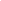 5/3 страницЗамятина О.М., Мозгалева П.И.4Геймификация в образованииПечатнаяЖурнал: Высшее образование сегодня, Издательство: ООО «Издательская группа «Логос»», ISSN: 1726-667X, Тип: статься в журнале – научная статья, Номер: 2, Год:2018, УДК: 37.3784/2 страницАнтипов Д.А., Замятина О.М., Мозгалева П.И., Мозгалева А.И.3Внедрение игровых технологий в программу магистерской подготовки в рамках проекта «Темпус» в Томском политехническом УниверситетеКомпьютернаяЖурнал:  Современное машиностроение: наука и образование, Издательство: СПбПУ, 2016, ISSN: 2223-0807б Тип: Статься в журнале – научная статья, Номер: 5, Год: 2016, УДК: 37.37813/7 страницЗамятина О.М., Мозгалева А.И., Папина Ю.В.4Образовательные игры по курсу «Высшая математики»КомпьютернаяМетодические указания для студентов I – II курсов ЭТО, Издательство: ТПУ,2014. Год: 2014, УДК 512.64+514.12(075.8)68/25 страницРожкова С.В, Комкова Ю.О.